調べてみよう！　SDGｓ ～世界を変えるための１７の目標～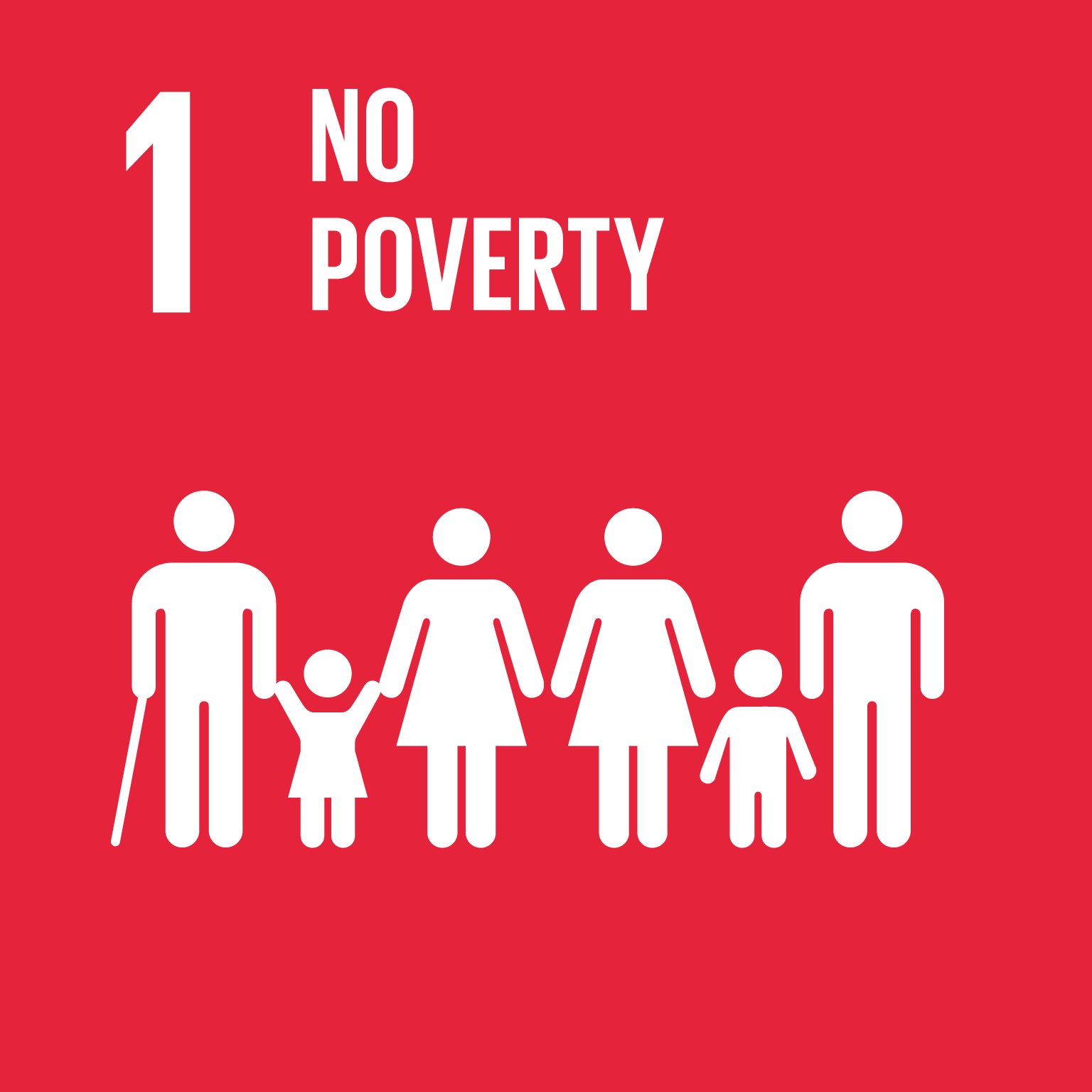 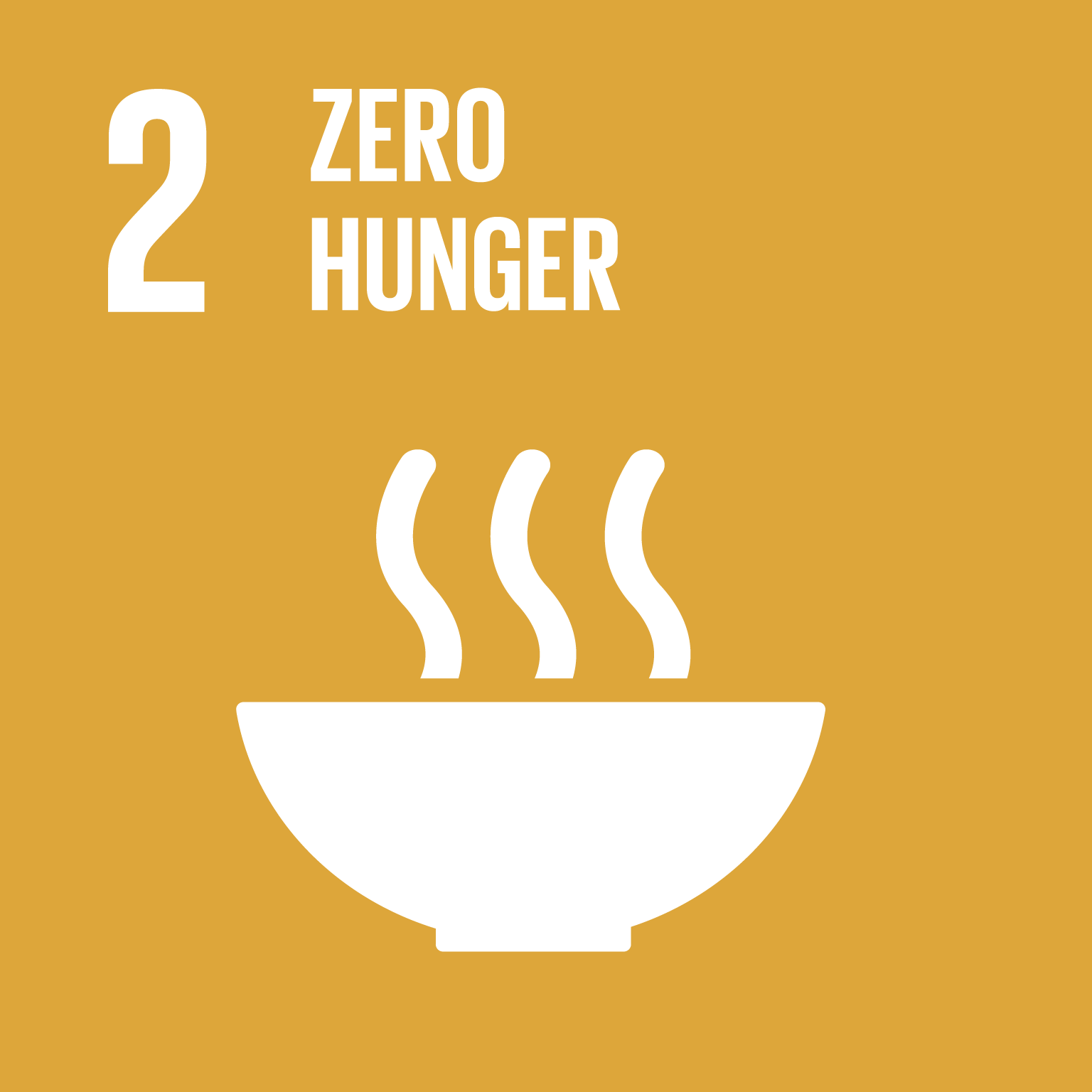 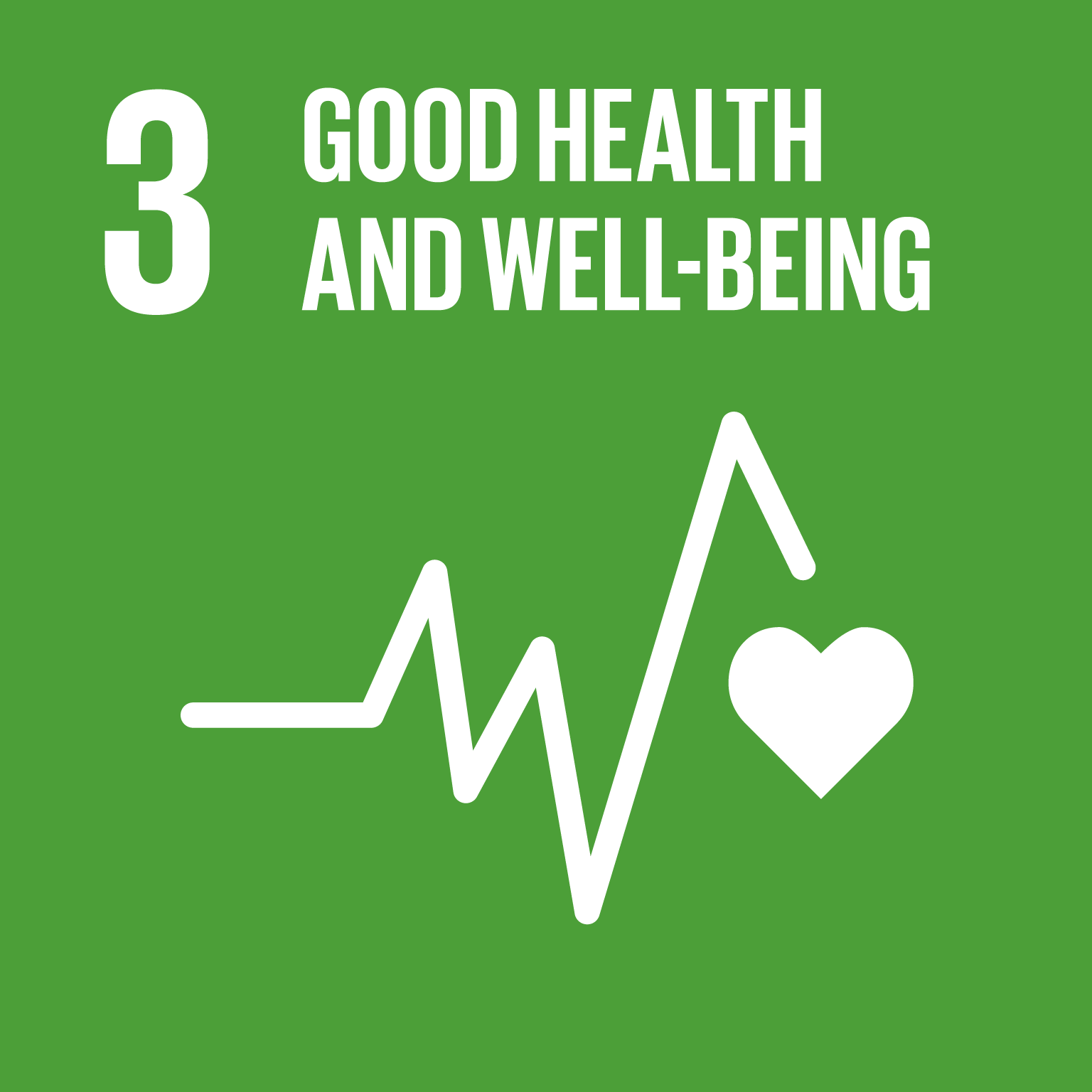 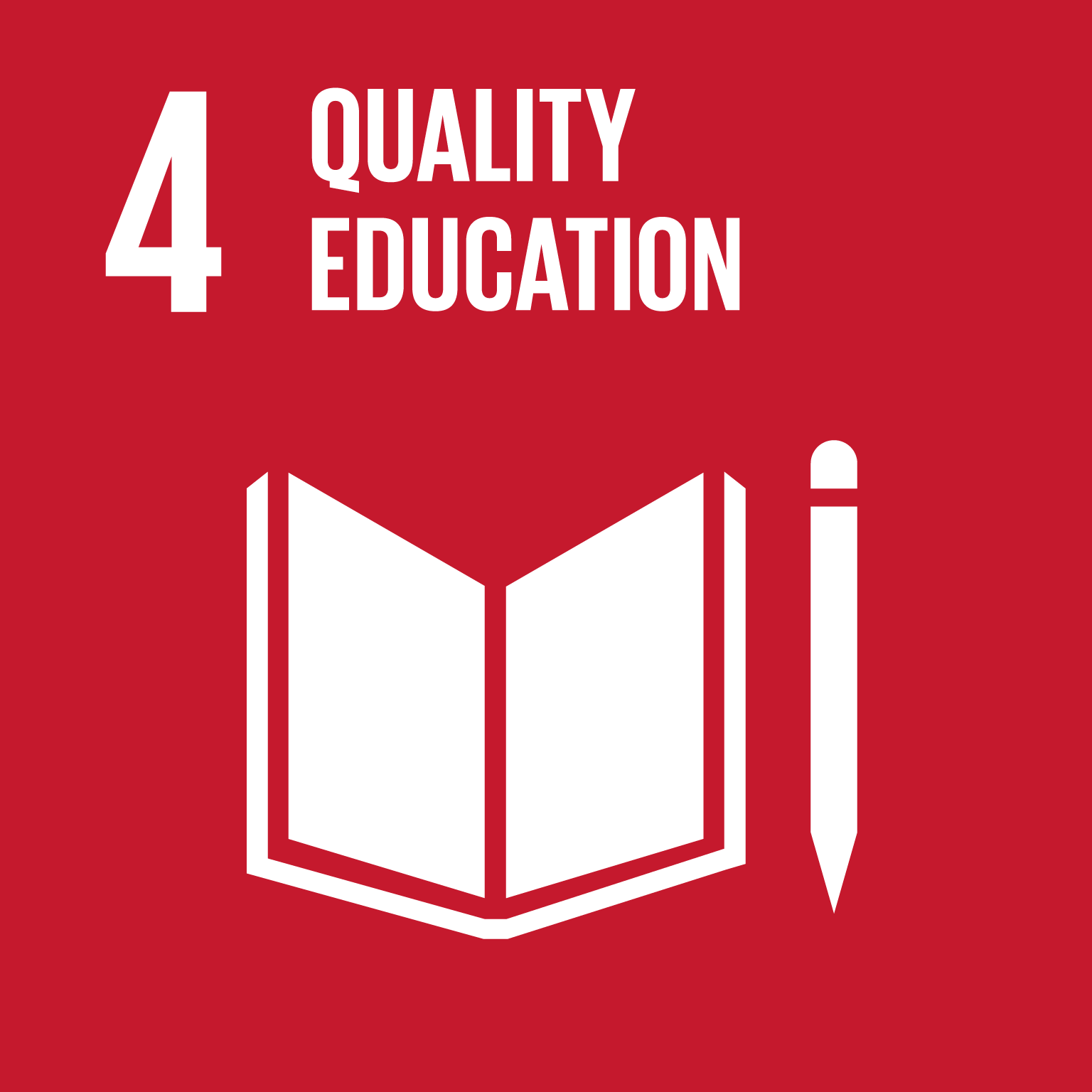 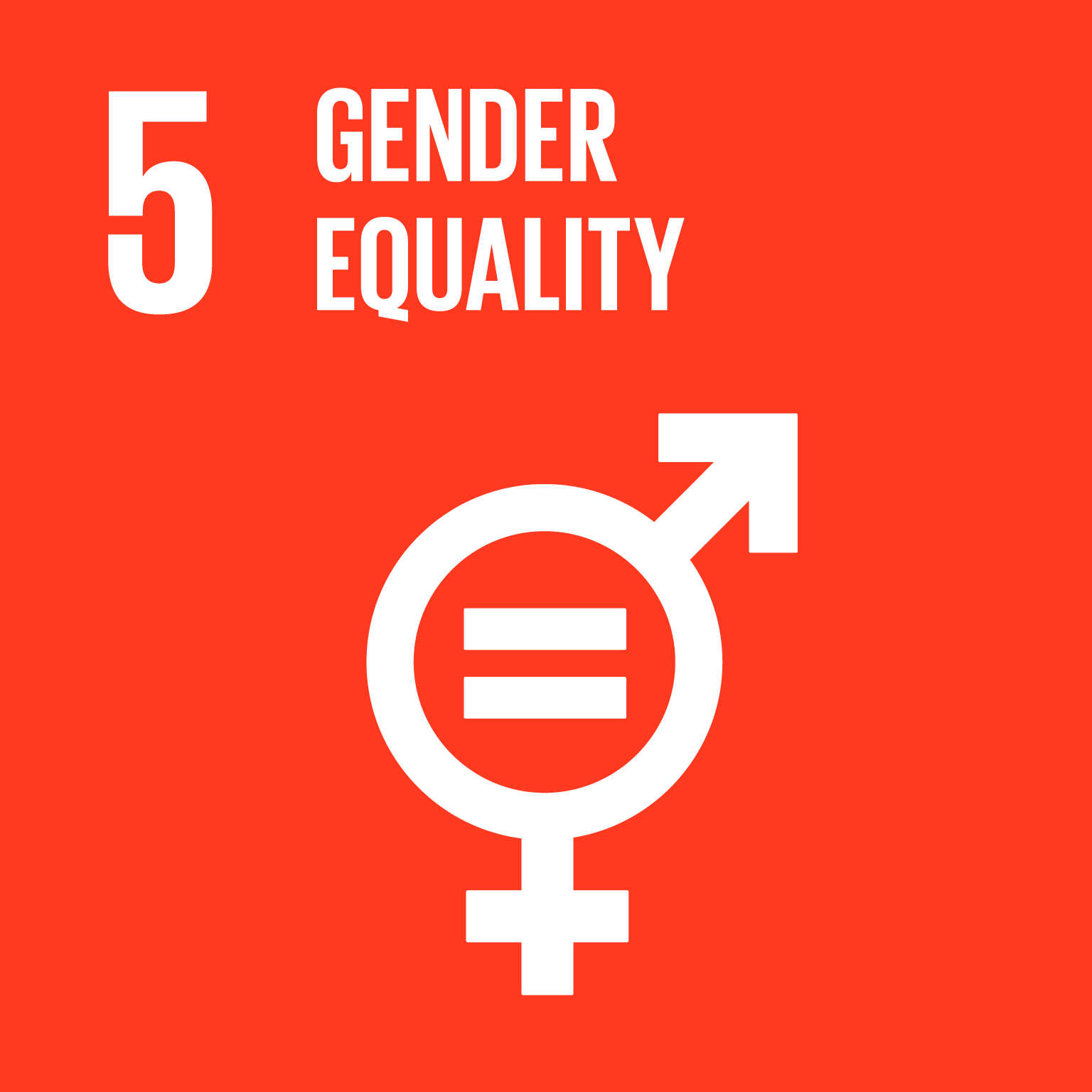 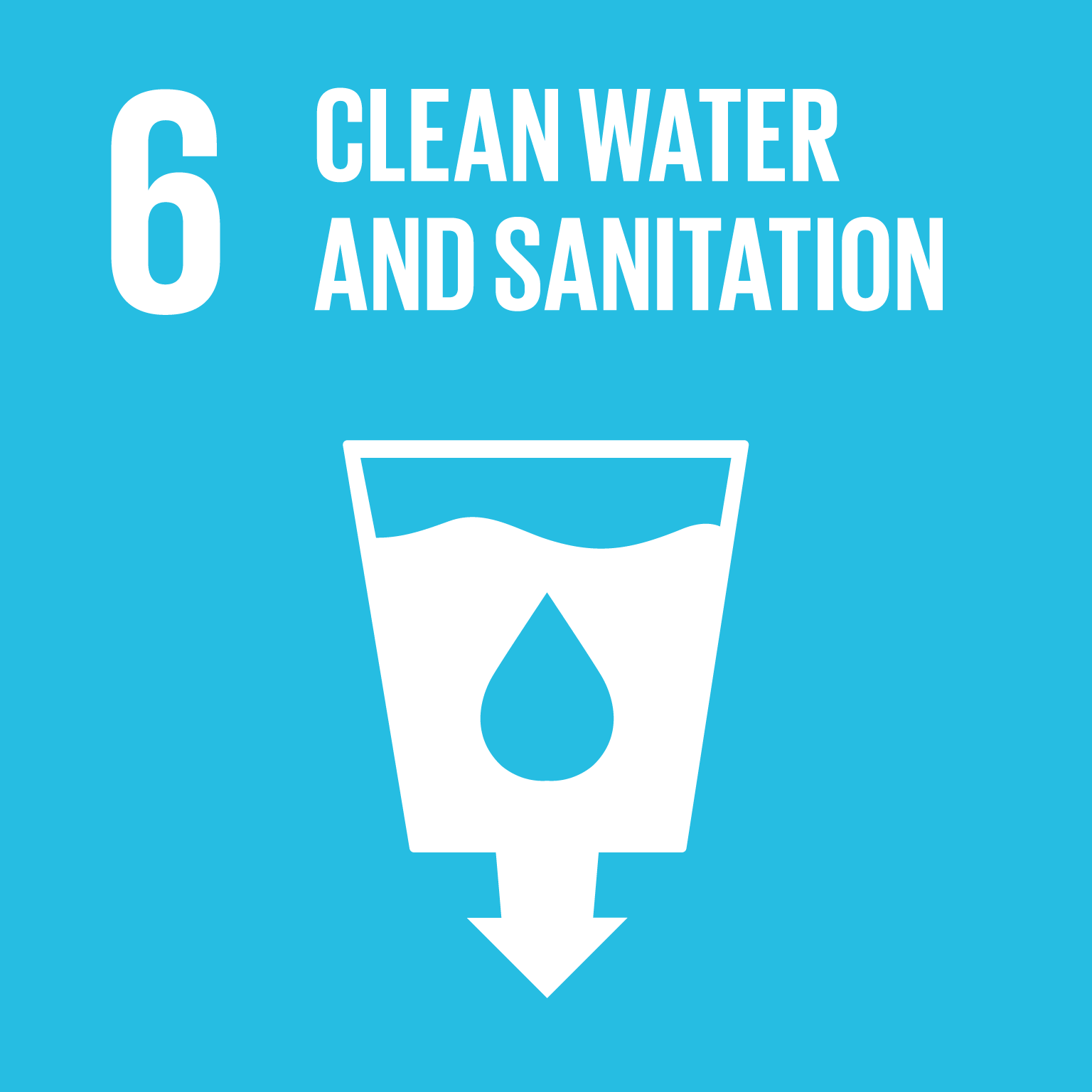 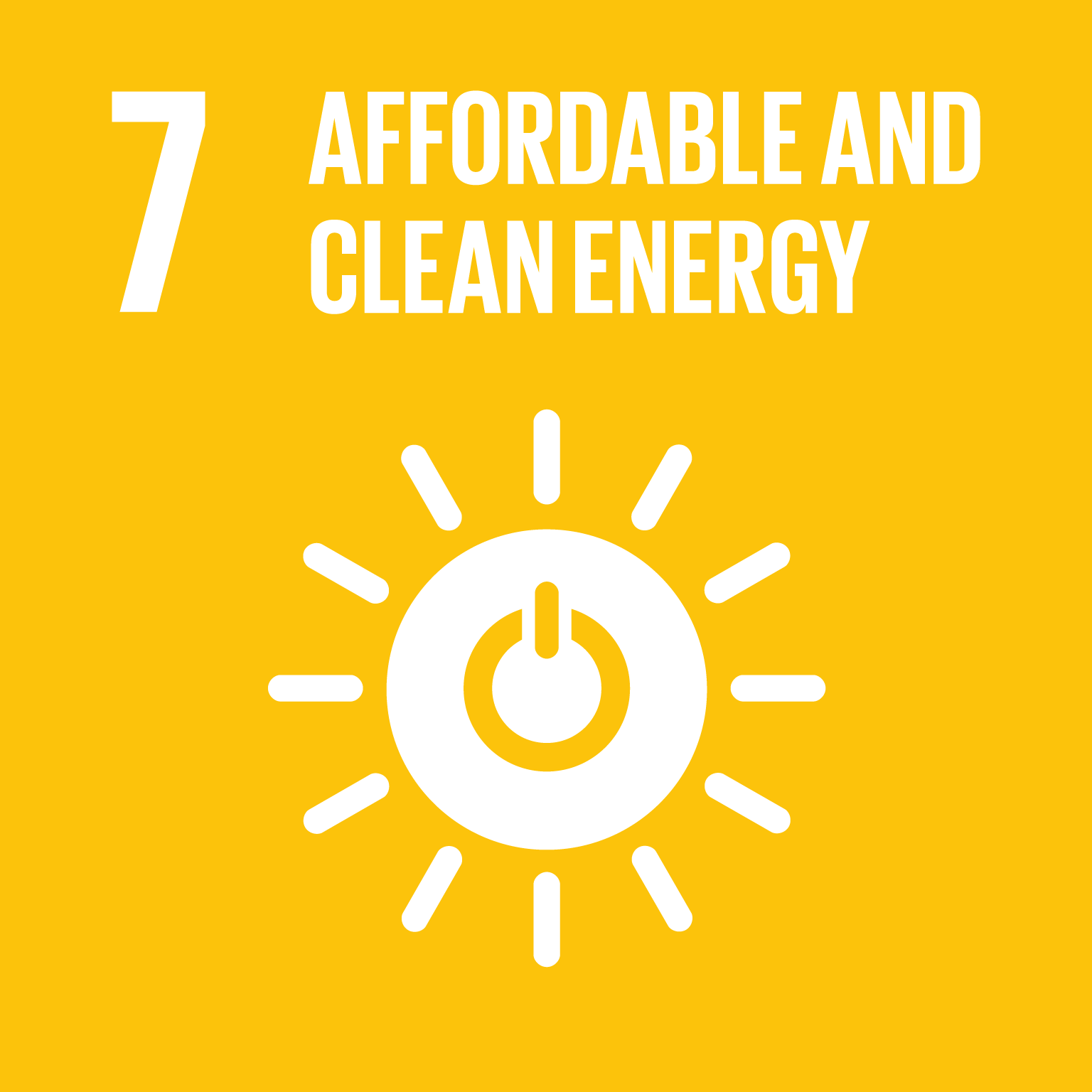 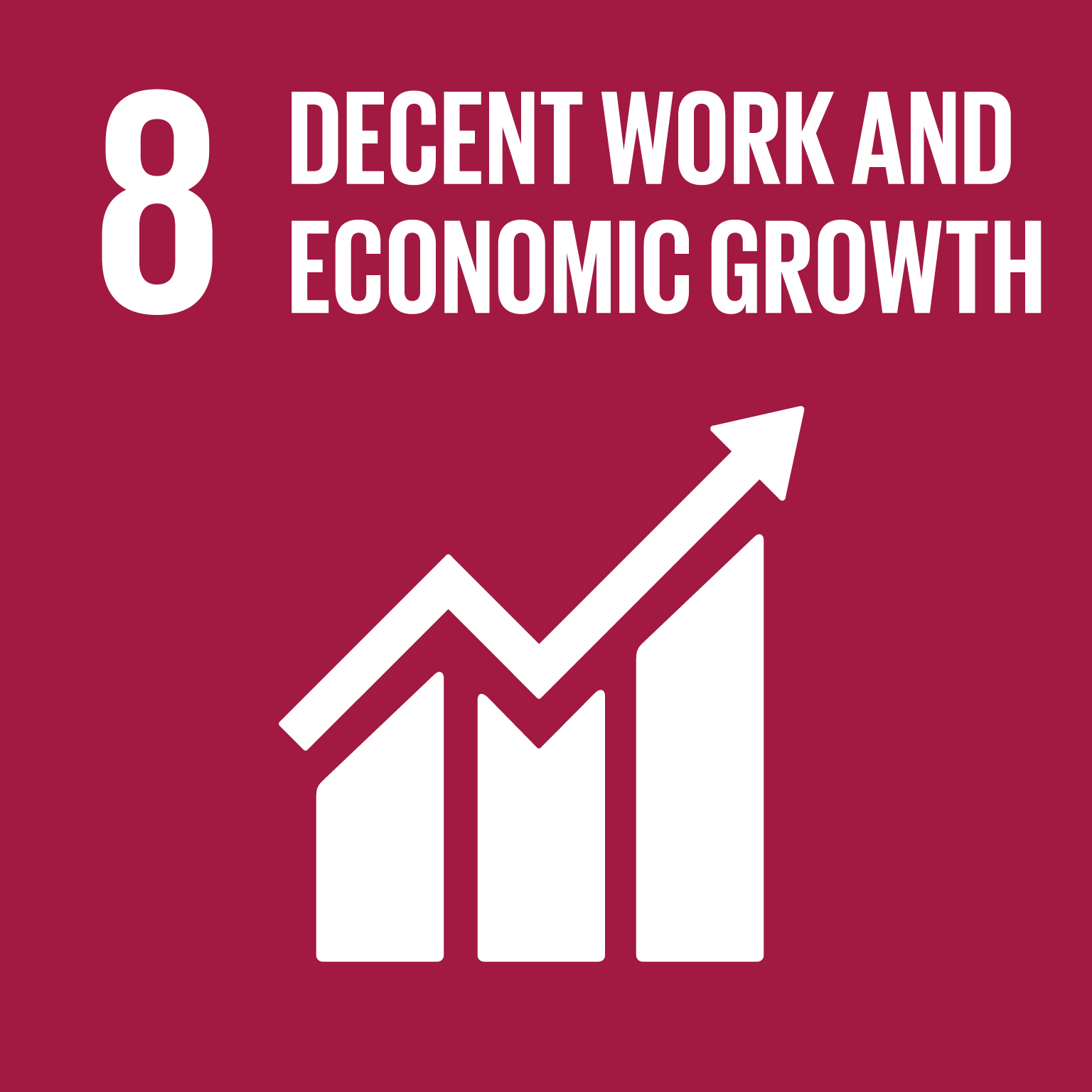 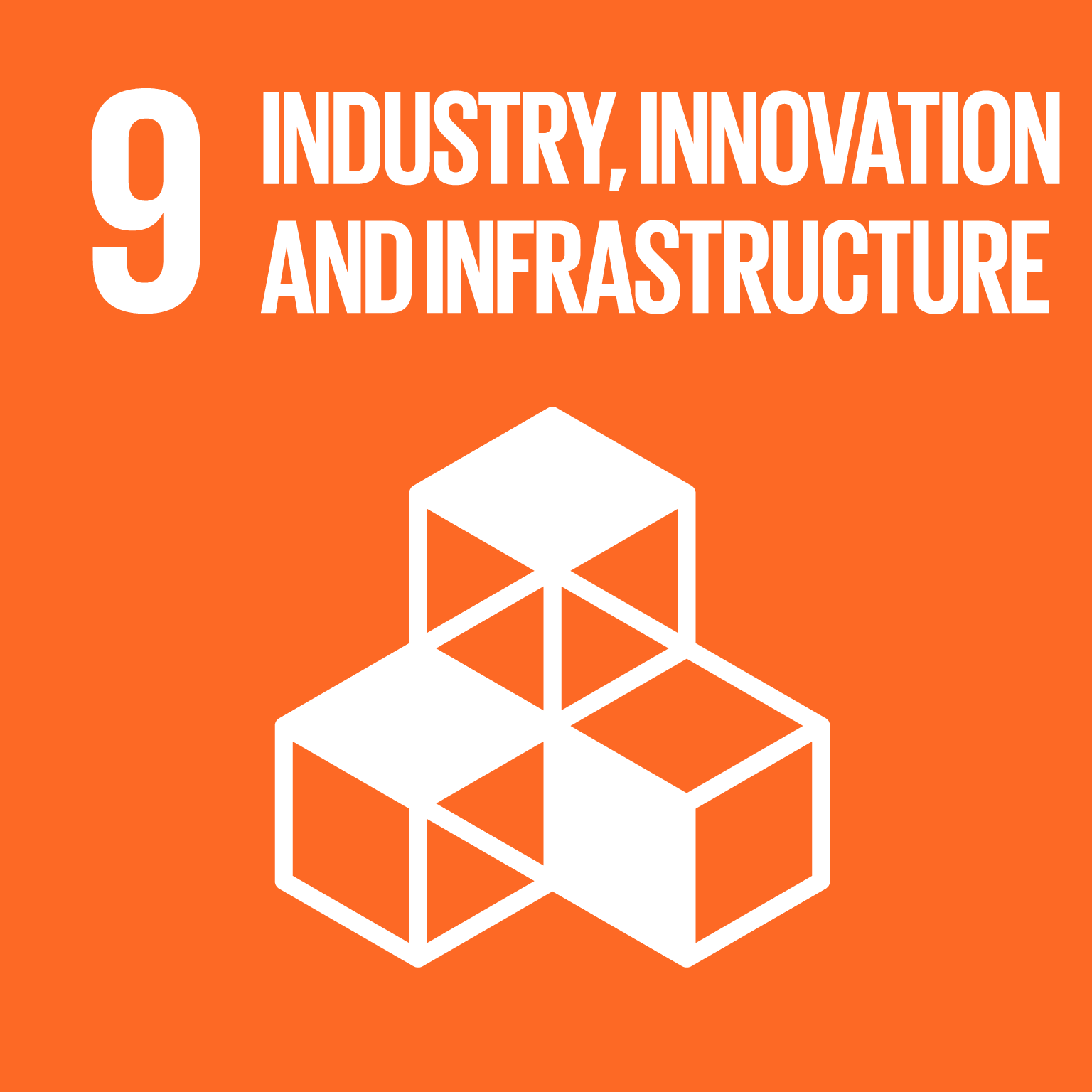 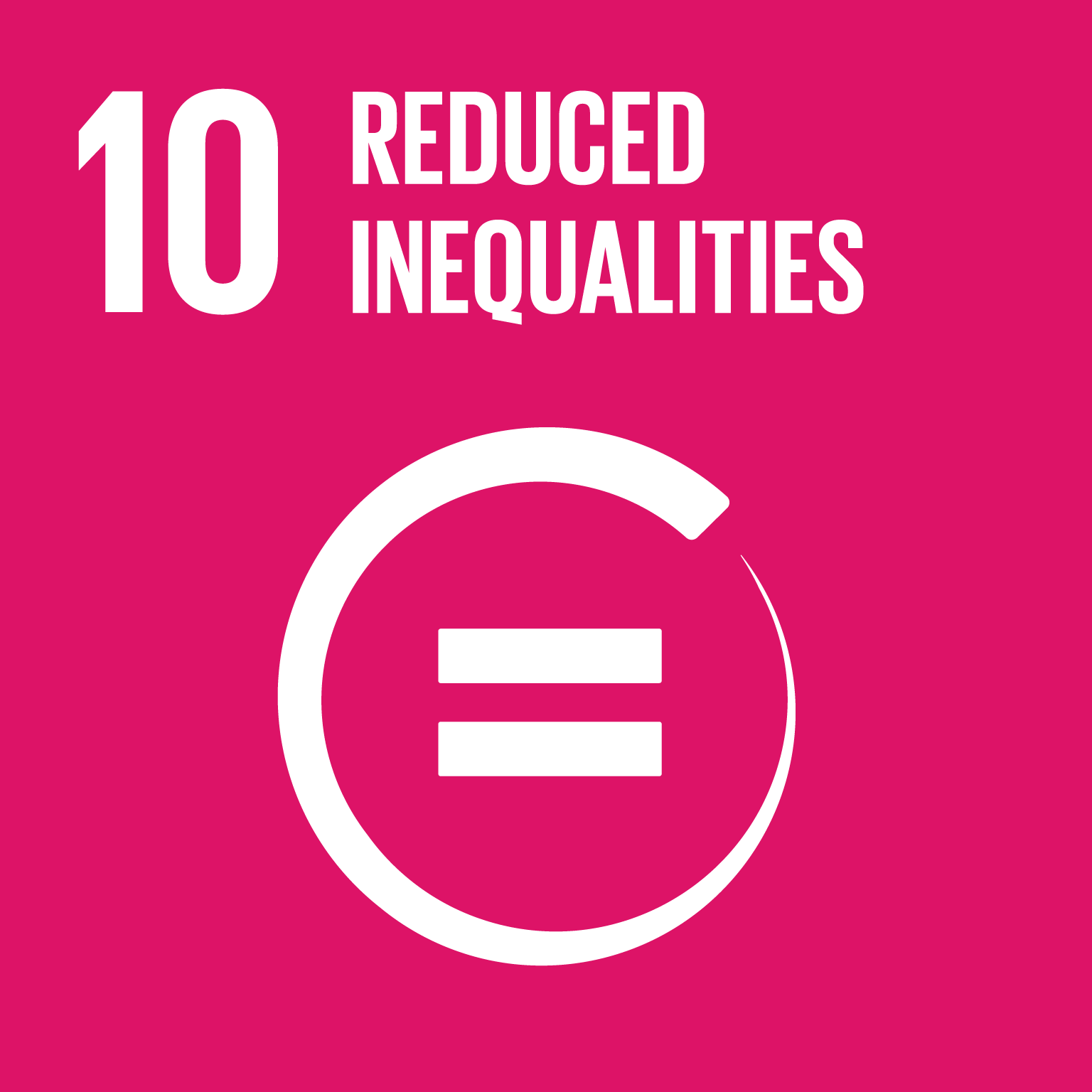 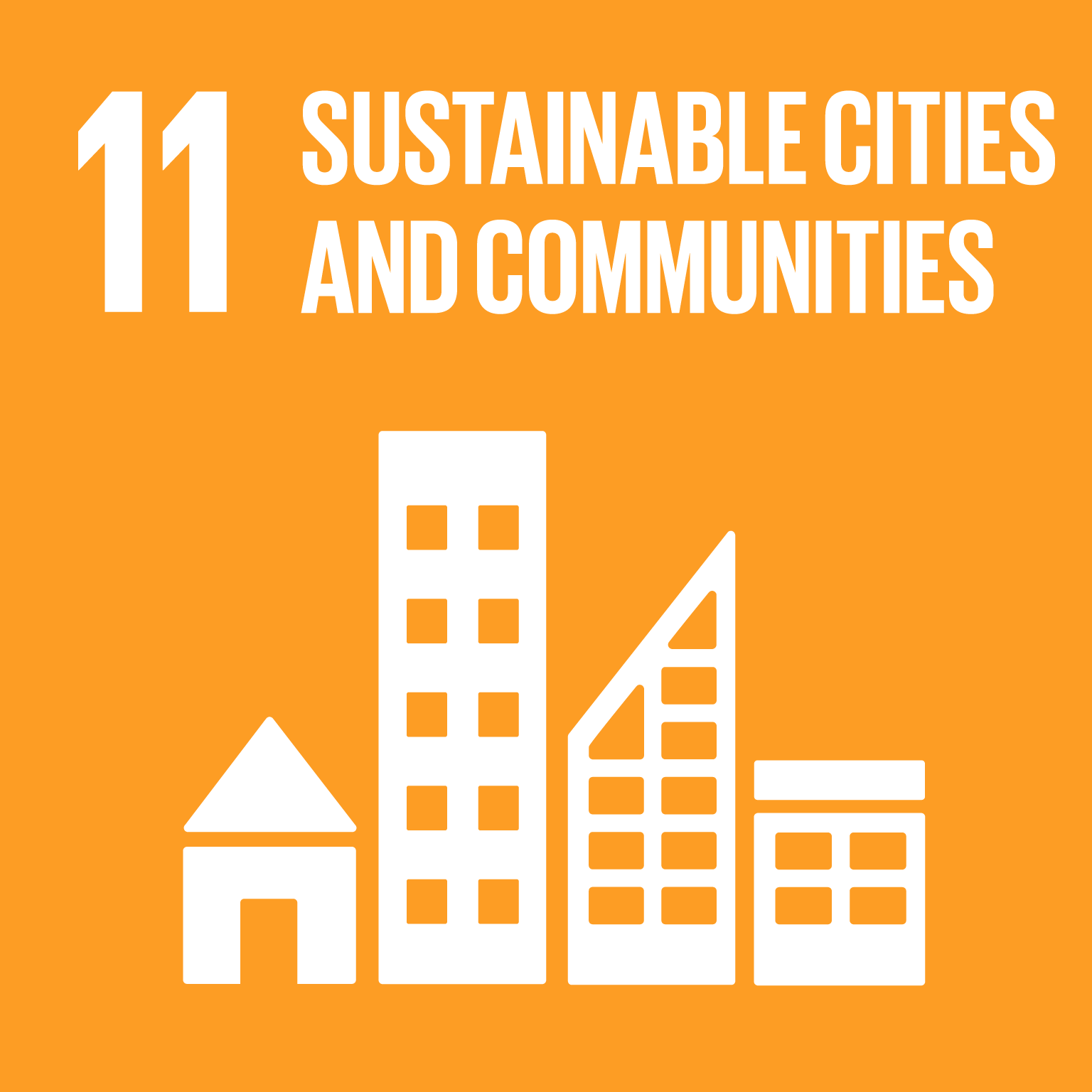 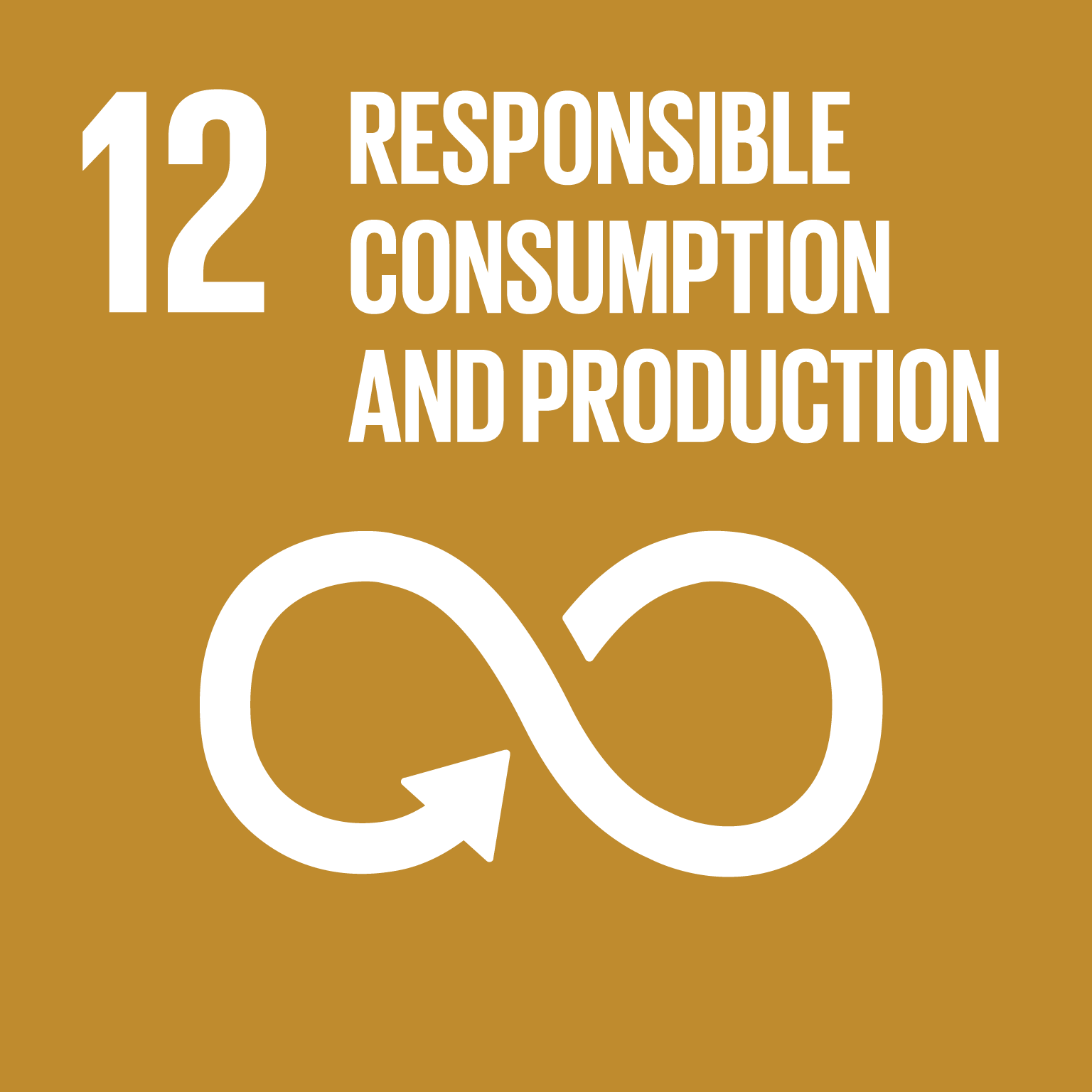 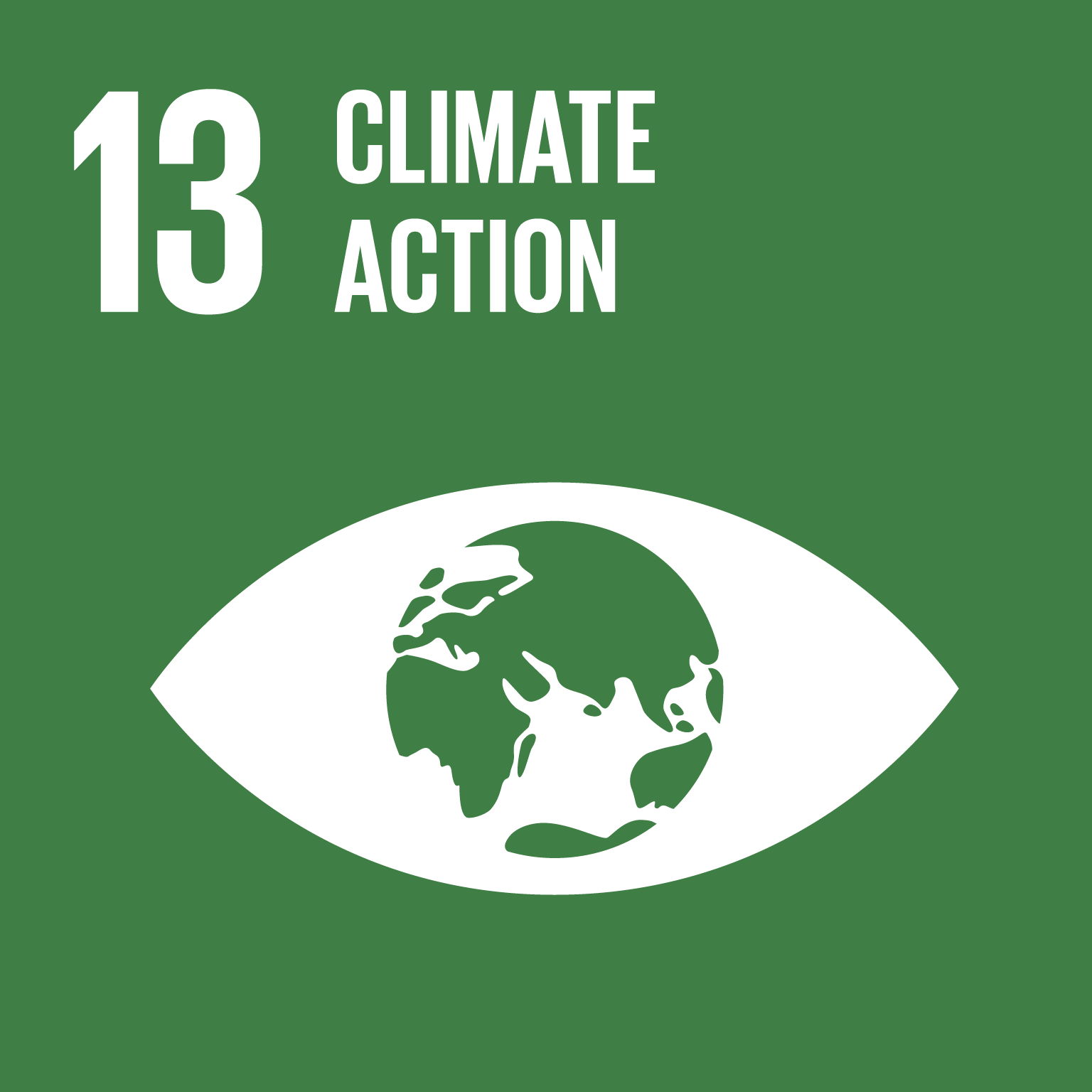 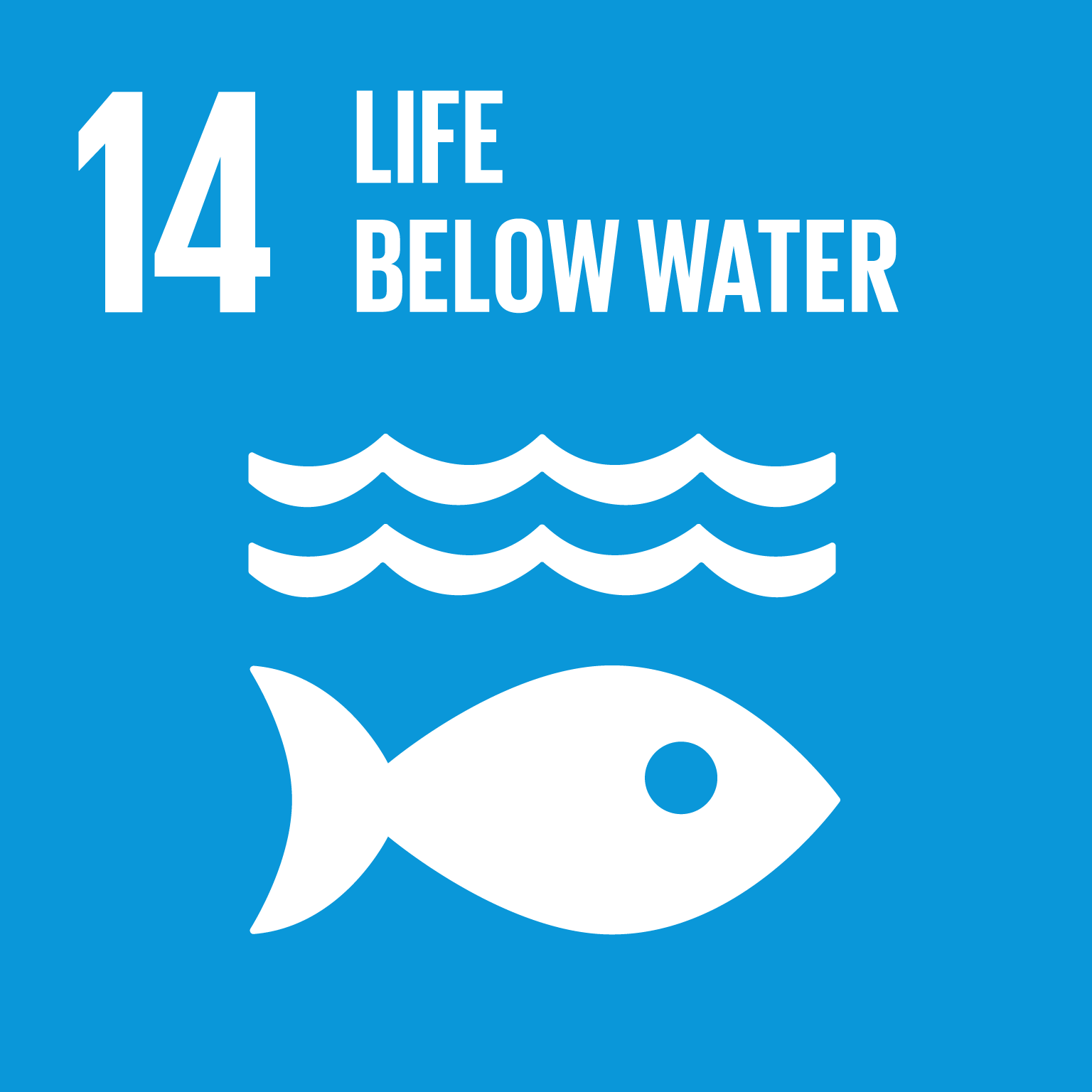 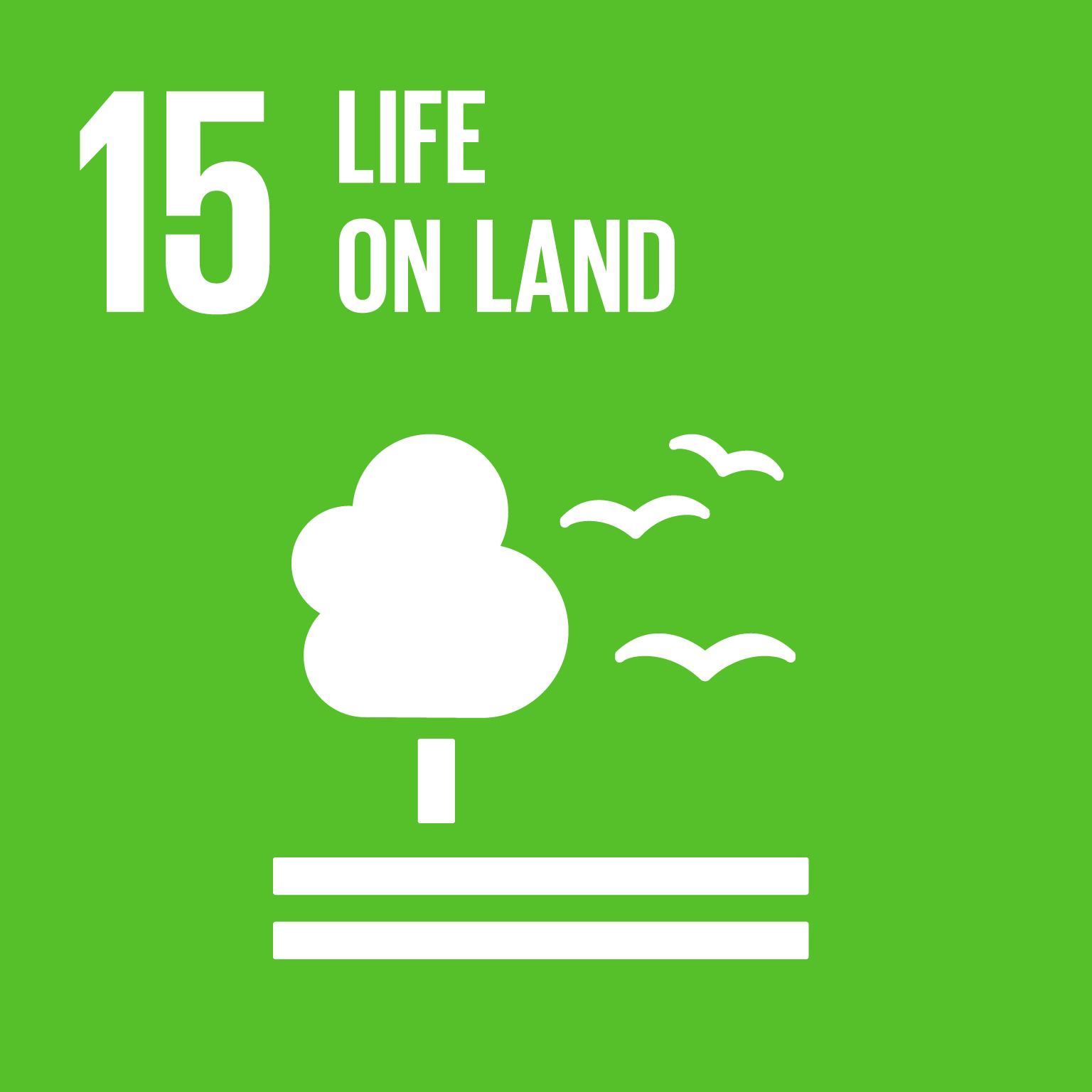 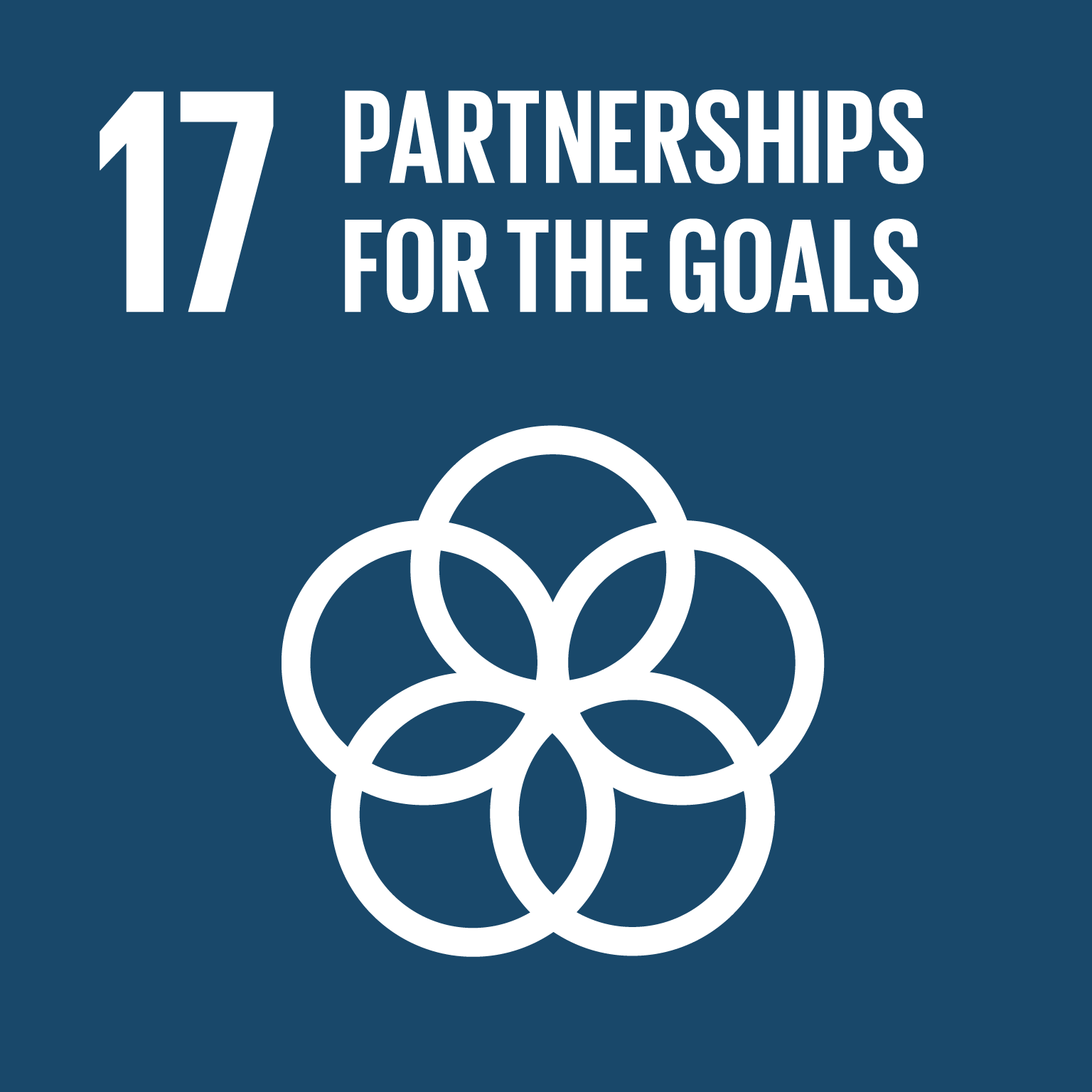 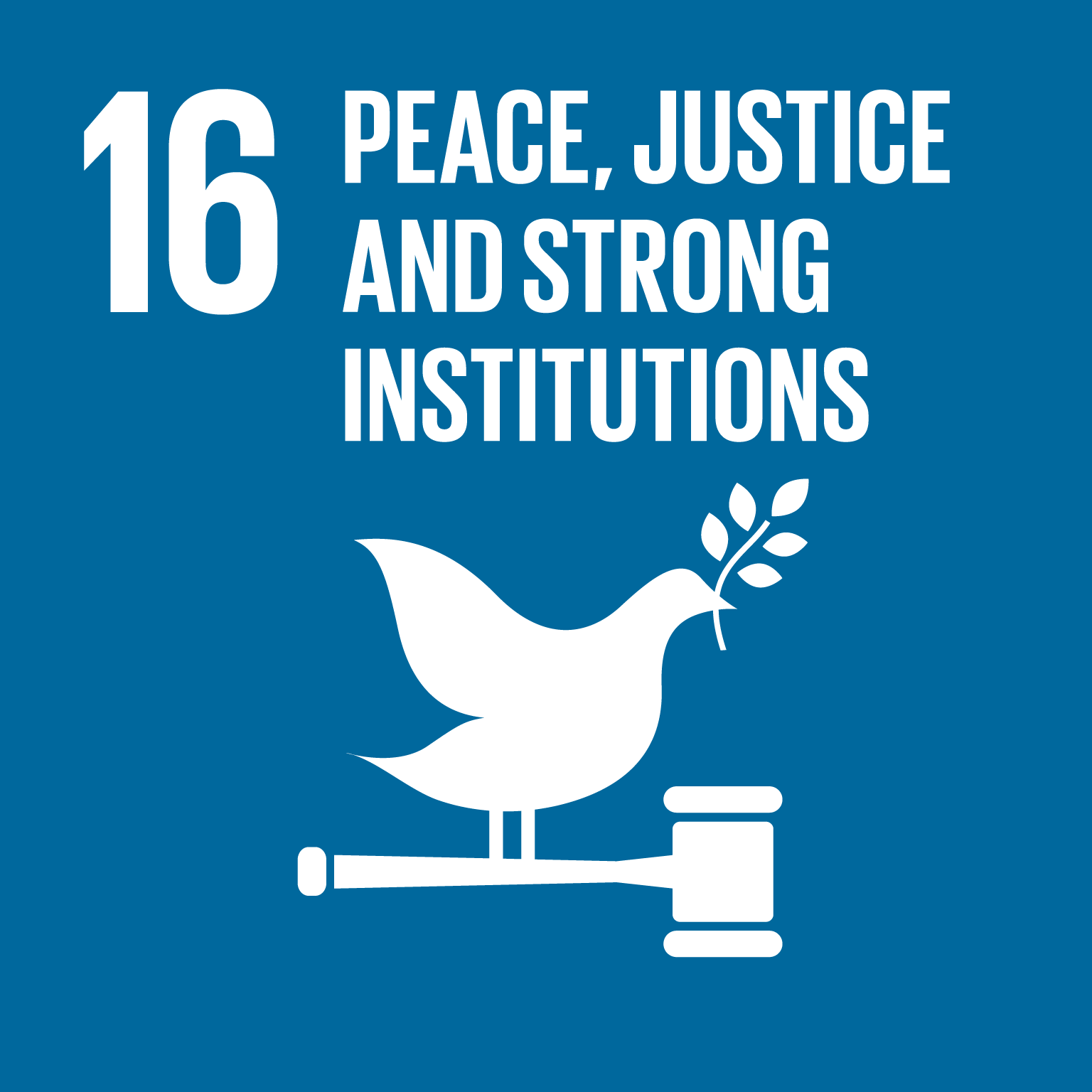 目標１７　パートナーシップで目標を達成しよう世界のすべての人がみんなで協力しあい、これらの目標を達成しよう。